3 Level Guide - Chapter 4 – I Am Not EstherStatementTrue / FalseWhy/Why not?1) Kirby is not in Wanganui.T / F2) The cult is called the Circle of Fellowship.T / F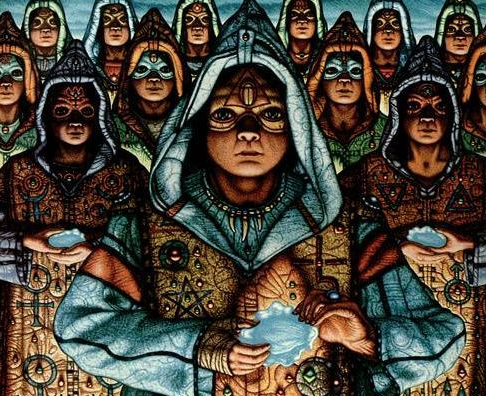 3) Kirby’s mum’s gear is hidden in the garage.T / F4) Miriam is a bit older than Kirby.T / F5) Uncle Caleb lied to the family about what happened to Miriam.T / F6) Kirby blames her mother for making her like a refugee.T / F7) Miriam’s artistic tendencies caused her to leave the family home.T / F8) The whole family miss Miriam.T / F9) Maggie becomes like a ‘limp rag doll’ because she is sick.T / F10) Ghosts exist.T / F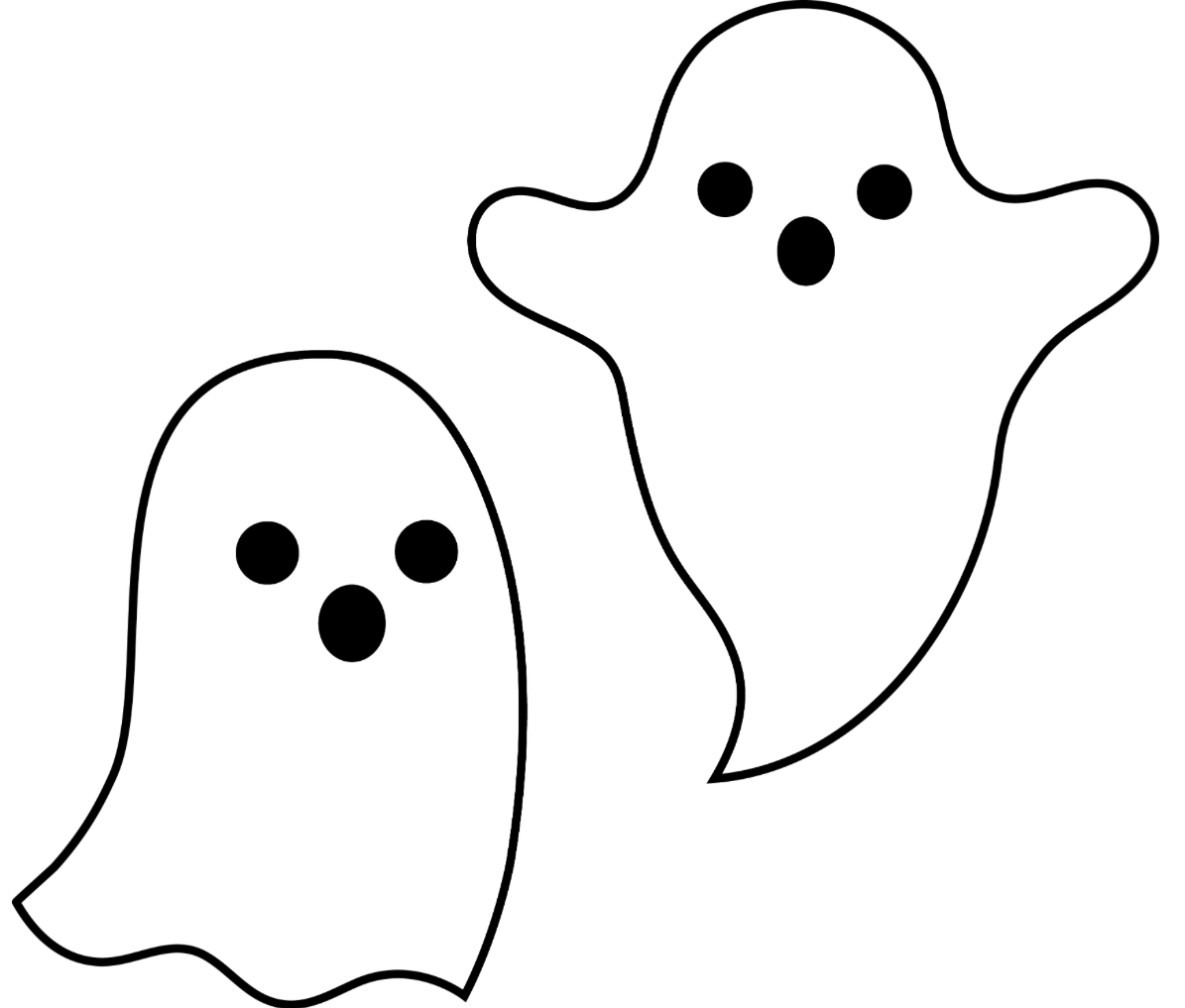 11) Parents should leave their children crying for hours.T / F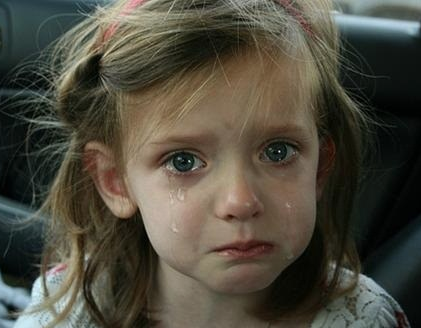 12) When parents leave their children,  they should keep in touch.T / F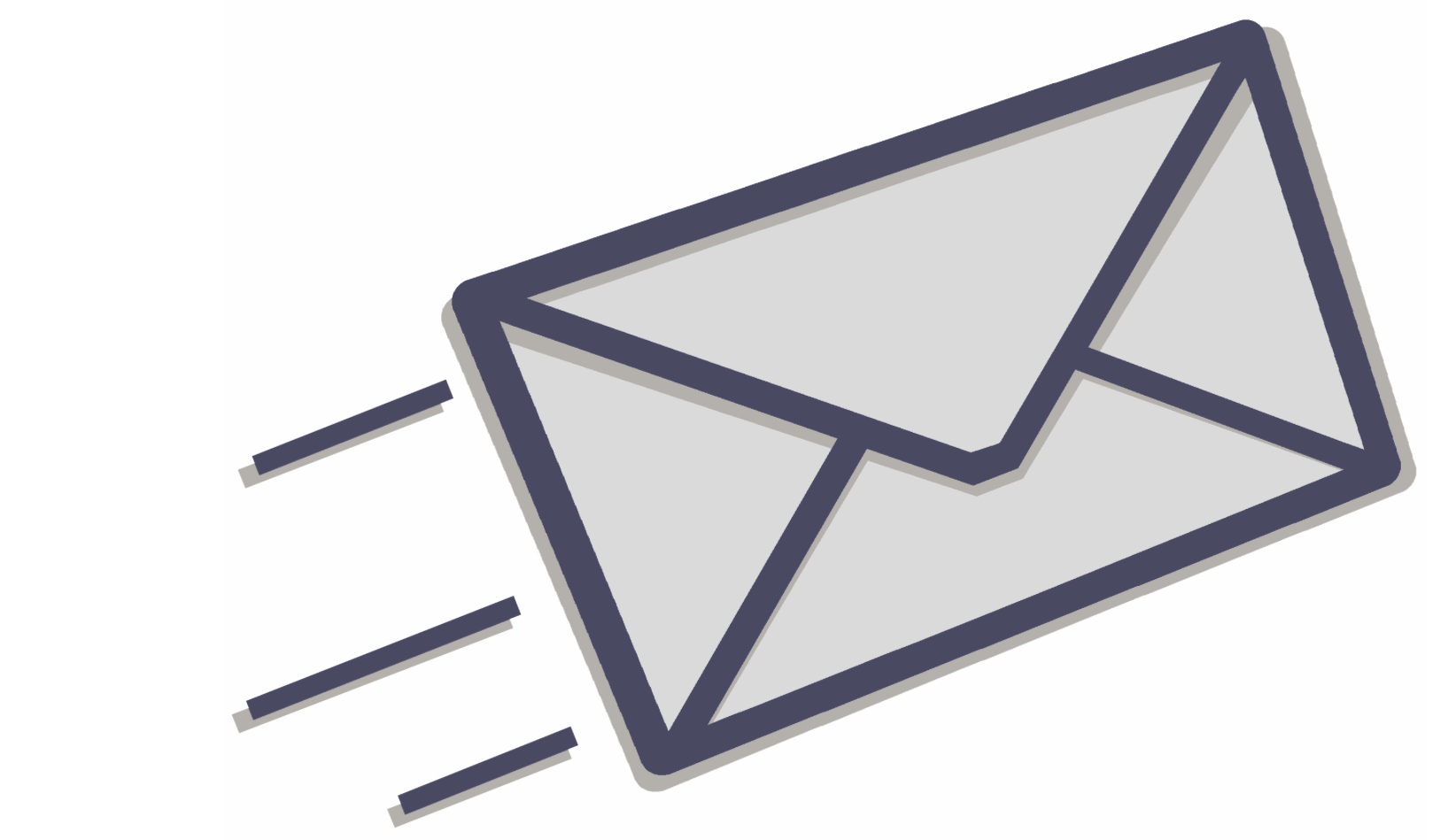 